GRAFICAS ALGU S.A. DE C.V.PRESENTE.El que suscribe Ing. Raúl López Zitle, Secretario Técnico del Comité Municipal de Adjudicaciones del H. Ayuntamiento de Atlixco, Puebla,  por este medio y con apego a lo dispuesto en el artículo 108 de la Constitución Política del Estado Libre y Soberano de Puebla, 1, 7, 21, 42, 67, 68, y 100 de la Ley de Adquisiciones, Arrendamientos y Servicios del Sector Publico Estatal y Municipal, se le invita a participar en el proceso de Invitación a Cuando Menos Tres Personas de Carácter Nacional referente a la Adquisición No. CMADJ-153-2017 denominada "Adquisición de Sombrillas para Evento de Dia de las Madres", siendo el siguiente:Adjunto el diseño de los logos  Las cotizaciones serán entregadas a más tardar el día 28 de Abril de 2017 a las 13:00 hrs. y deberán ser presentadas por escrito en papel membretado debidamente firmadas considerando solo dos decimales sin redondear o cortar, en las Oficinas del Comité Municipal de Adjudicaciones ubicadas en Plaza de Armas, No. 1, Col. Centro, Atlixco, Puebla. Además deberán enviar los siguientes documentos:Deberán enviar en hoja membretada, firmado por su representante legal el Formato de Acreditación de Personalidad Jurídica y Nacionalidad Mexicana del Licitante, en el que su firmante manifieste bajo protesta de decir verdad que cuenta con facultades suficientes para comprometerse por sí o por su representada para la realización de la adquisición objeto de la presente invitación y anexando copia de Identificación Oficial y CURP.Escrito en hoja membretada y firmado por su representante legal, mediante el cual manifieste bajo protesta de decir verdad, no encontrarse en ninguno de los supuestos establecidos en el artículo 77 de la Ley de Adquisiciones, Arrendamientos y Servicios del Sector Público Estatal y Municipal.Escrito en hoja membretada y firmado por su representante legal, en el que manifieste que su representada cuenta con los recursos, capacidad técnica, humana, legal y financiera para el cumplimiento de las obligaciones que deriven de la presente invitación en caso de ser adjudicado.Última declaración fiscal anual (2015), así como el último pago provisional 2017.Curriculum Actualizado en el cual deberá integrar la lista de principales clientes o referencias sobre los bienes proporcionados.En caso de ser persona moral, copia de Acta ConstitutivaEn caso de Persona Física, copia de identificación oficial con fotografía.La fecha estipulada para el fallo de la adjudicación arriba mencionada será para el día 02 de Mayo de 2017 a las 13:00 hrs., en las Oficinas del Comité Municipal de Adjudicaciones.Fecha de contrato: 04 de Mayo de 2017Condiciones de pago: Conforme a los  bienes devengados.Lugar de entrega: el lugar de entrega se estipulará en el contratoNota: En caso de resultar ganador deberá cumplir con lo siguiente:El licitante que resulte ganador deberá presentar garantía de cumplimiento por el 10%.Así como en caso de no estar inscrito en el Padrón de Proveedores de este Municipio, deberá realizar la inscripción correspondiente, teniendo un costo de $1,322.00, previa revisión de documentos solicitados para su inscripción. Sin más por el momento, quedo de Usted.ATENTAMENTEH. Ciudad de Atlixco, Puebla, 26 de Abril de 2017.ING. RAÚL LÓPEZ ZITLESECRETARIO TÉCNICO DEL COMITÉ MUNICIPAL DE ADJUDICACIONESC.C.P ARCHIVO.MASTER ALLOYS COMPANY S.A. DE C.V.PRESENTE.El que suscribe Ing. Raúl López Zitle, Secretario Técnico del Comité Municipal de Adjudicaciones del H. Ayuntamiento de Atlixco, Puebla,  por este medio y con apego a lo dispuesto en el artículo 108 de la Constitución Política del Estado Libre y Soberano de Puebla, 1, 7, 21, 42, 67, 68, y 100 de la Ley de Adquisiciones, Arrendamientos y Servicios del Sector Publico Estatal y Municipal, se le invita a participar en el proceso de Invitación a Cuando Menos Tres Personas de Carácter Nacional referente a la Adquisición No. CMADJ-153-2017 denominada "Adquisición de Sombrillas para Evento de Dia de las Madres", siendo el siguiente:Adjunto el diseño de los logos  Las cotizaciones serán entregadas a más tardar el día 28 de Abril de 2017 a las 13:00 hrs. y deberán ser presentadas por escrito en papel membretado debidamente firmadas considerando solo dos decimales sin redondear o cortar, en las Oficinas del Comité Municipal de Adjudicaciones ubicadas en Plaza de Armas, No. 1, Col. Centro, Atlixco, Puebla. Además deberán enviar los siguientes documentos:Deberán enviar en hoja membretada, firmado por su representante legal el Formato de Acreditación de Personalidad Jurídica y Nacionalidad Mexicana del Licitante, en el que su firmante manifieste bajo protesta de decir verdad que cuenta con facultades suficientes para comprometerse por sí o por su representada para la realización de la adquisición objeto de la presente invitación y anexando copia de Identificación Oficial y CURP.Escrito en hoja membretada y firmado por su representante legal, mediante el cual manifieste bajo protesta de decir verdad, no encontrarse en ninguno de los supuestos establecidos en el artículo 77 de la Ley de Adquisiciones, Arrendamientos y Servicios del Sector Público Estatal y Municipal.Escrito en hoja membretada y firmado por su representante legal, en el que manifieste que su representada cuenta con los recursos, capacidad técnica, humana, legal y financiera para el cumplimiento de las obligaciones que deriven de la presente invitación en caso de ser adjudicado.Última declaración fiscal anual (2015), así como el último pago provisional 2017.Curriculum Actualizado en el cual deberá integrar la lista de principales clientes o referencias sobre los bienes proporcionados.En caso de ser persona moral, copia de Acta ConstitutivaEn caso de Persona Física, copia de identificación oficial con fotografía.La fecha estipulada para el fallo de la adjudicación arriba mencionada será para el día 02 de Mayo de 2017 a las 13:00 hrs., en las Oficinas del Comité Municipal de Adjudicaciones.Fecha de contrato: 04 de Mayo de 2017Condiciones de pago: Conforme a los  bienes devengados.Lugar de entrega: el lugar de entrega se estipulará en el contratoNota: En caso de resultar ganador deberá cumplir con lo siguiente:El licitante que resulte ganador deberá presentar garantía de cumplimiento por el 10%.Así como en caso de no estar inscrito en el Padrón de Proveedores de este Municipio, deberá realizar la inscripción correspondiente, teniendo un costo de $1,322.00, previa revisión de documentos solicitados para su inscripción. Sin más por el momento, quedo de Usted.ATENTAMENTEH. Ciudad de Atlixco, Puebla, 26 de Abril de 2017.ING. RAÚL LÓPEZ ZITLESECRETARIO TÉCNICO DEL COMITÉ MUNICIPAL DE ADJUDICACIONESC.C.P ARCHIVO.INFRATEC COMERCIALIZADORA S. DE R.L. DE C.V.PRESENTE.El que suscribe Ing. Raúl López Zitle, Secretario Técnico del Comité Municipal de Adjudicaciones del H. Ayuntamiento de Atlixco, Puebla,  por este medio y con apego a lo dispuesto en el artículo 108 de la Constitución Política del Estado Libre y Soberano de Puebla, 1, 7, 21, 42, 67, 68, y 100 de la Ley de Adquisiciones, Arrendamientos y Servicios del Sector Publico Estatal y Municipal, se le invita a participar en el proceso de Invitación a Cuando Menos Tres Personas de Carácter Nacional referente a la Adquisición No. CMADJ-153-2017 denominada "Adquisición de Sombrillas para Evento de Dia de las Madres", siendo el siguiente:Adjunto el diseño de los logos  Las cotizaciones serán entregadas a más tardar el día 28 de Abril de 2017 a las 13:00 hrs. y deberán ser presentadas por escrito en papel membretado debidamente firmadas considerando solo dos decimales sin redondear o cortar, en las Oficinas del Comité Municipal de Adjudicaciones ubicadas en Plaza de Armas, No. 1, Col. Centro, Atlixco, Puebla. Además deberán enviar los siguientes documentos:Deberán enviar en hoja membretada, firmado por su representante legal el Formato de Acreditación de Personalidad Jurídica y Nacionalidad Mexicana del Licitante, en el que su firmante manifieste bajo protesta de decir verdad que cuenta con facultades suficientes para comprometerse por sí o por su representada para la realización de la adquisición objeto de la presente invitación y anexando copia de Identificación Oficial y CURP.Escrito en hoja membretada y firmado por su representante legal, mediante el cual manifieste bajo protesta de decir verdad, no encontrarse en ninguno de los supuestos establecidos en el artículo 77 de la Ley de Adquisiciones, Arrendamientos y Servicios del Sector Público Estatal y Municipal.Escrito en hoja membretada y firmado por su representante legal, en el que manifieste que su representada cuenta con los recursos, capacidad técnica, humana, legal y financiera para el cumplimiento de las obligaciones que deriven de la presente invitación en caso de ser adjudicado.Última declaración fiscal anual (2015), así como el último pago provisional 2017.Curriculum Actualizado en el cual deberá integrar la lista de principales clientes o referencias sobre los bienes proporcionados.En caso de ser persona moral, copia de Acta ConstitutivaEn caso de Persona Física, copia de identificación oficial con fotografía.La fecha estipulada para el fallo de la adjudicación arriba mencionada será para el día 02 de Mayo de 2017 a las 13:00 hrs., en las Oficinas del Comité Municipal de Adjudicaciones.Fecha de contrato: 04 de Mayo de 2017Condiciones de pago: Conforme a los  bienes devengados.Lugar de entrega: el lugar de entrega se estipulará en el contratoNota: En caso de resultar ganador deberá cumplir con lo siguiente:El licitante que resulte ganador deberá presentar garantía de cumplimiento por el 10%.Así como en caso de no estar inscrito en el Padrón de Proveedores de este Municipio, deberá realizar la inscripción correspondiente, teniendo un costo de $1,322.00, previa revisión de documentos solicitados para su inscripción. Sin más por el momento, quedo de Usted.ATENTAMENTEH. Ciudad de Atlixco, Puebla, 26 de Abril de 2017.ING. RAÚL LÓPEZ ZITLESECRETARIO TÉCNICO DEL COMITÉ MUNICIPAL DE ADJUDICACIONESC.C.P ARCHIVO.C. MARCELINO MARTINEZ MONTIELPRESENTE.El que suscribe Ing. Raúl López Zitle, Secretario Técnico del Comité Municipal de Adjudicaciones del H. Ayuntamiento de Atlixco, Puebla,  por este medio y con apego a lo dispuesto en el artículo 108 de la Constitución Política del Estado Libre y Soberano de Puebla, 1, 7, 21, 42, 67, 68, y 100 de la Ley de Adquisiciones, Arrendamientos y Servicios del Sector Publico Estatal y Municipal, se le invita a participar en el proceso de Invitación a Cuando Menos Tres Personas de Carácter Nacional referente a la Adquisición No. CMADJ-153-2017 denominada "Adquisición de Sombrillas para Evento de Dia de las Madres", siendo el siguiente:Adjunto el diseño de los logos  Las cotizaciones serán entregadas a más tardar el día 28 de Abril de 2017 a las 13:00 hrs. y deberán ser presentadas por escrito en papel membretado debidamente firmadas considerando solo dos decimales sin redondear o cortar, en las Oficinas del Comité Municipal de Adjudicaciones ubicadas en Plaza de Armas, No. 1, Col. Centro, Atlixco, Puebla. Además deberán enviar los siguientes documentos:Deberán enviar en hoja membretada, firmado por su representante legal el Formato de Acreditación de Personalidad Jurídica y Nacionalidad Mexicana del Licitante, en el que su firmante manifieste bajo protesta de decir verdad que cuenta con facultades suficientes para comprometerse por sí o por su representada para la realización de la adquisición objeto de la presente invitación y anexando copia de Identificación Oficial y CURP.Escrito en hoja membretada y firmado por su representante legal, mediante el cual manifieste bajo protesta de decir verdad, no encontrarse en ninguno de los supuestos establecidos en el artículo 77 de la Ley de Adquisiciones, Arrendamientos y Servicios del Sector Público Estatal y Municipal.Escrito en hoja membretada y firmado por su representante legal, en el que manifieste que su representada cuenta con los recursos, capacidad técnica, humana, legal y financiera para el cumplimiento de las obligaciones que deriven de la presente invitación en caso de ser adjudicado.Última declaración fiscal anual (2015), así como el último pago provisional 2017.Curriculum Actualizado en el cual deberá integrar la lista de principales clientes o referencias sobre los bienes proporcionados.En caso de ser persona moral, copia de Acta ConstitutivaEn caso de Persona Física, copia de identificación oficial con fotografía.La fecha estipulada para el fallo de la adjudicación arriba mencionada será para el día 02 de Mayo de 2017 a las 13:00 hrs., en las Oficinas del Comité Municipal de Adjudicaciones.Fecha de contrato: 04 de Mayo de 2017Condiciones de pago: Conforme a los  bienes devengados.Lugar de entrega: el lugar de entrega se estipulará en el contratoNota: En caso de resultar ganador deberá cumplir con lo siguiente:El licitante que resulte ganador deberá presentar garantía de cumplimiento por el 10%.Así como en caso de no estar inscrito en el Padrón de Proveedores de este Municipio, deberá realizar la inscripción correspondiente, teniendo un costo de $1,322.00, previa revisión de documentos solicitados para su inscripción. Sin más por el momento, quedo de Usted.ATENTAMENTEH. Ciudad de Atlixco, Puebla, 26 de Abril de 2017.ING. RAÚL LÓPEZ ZITLESECRETARIO TÉCNICO DEL COMITÉ MUNICIPAL DE ADJUDICACIONESC.C.P ARCHIVO.FORMATO PARA LA ACREDITACIÓN DE PERSONALIDAD JURÍDICA Y NACIONALIDAD MEXICANA DEL LICITANTE.NOTA: DEBE ELABORARSE EN PAPEL CON MEMBRETE DE LA EMPRESA LICITANTE.Ing. José Luis Galeazzi BerraPresidente del Comité Municipal de AdjudicacionesP r e s e n t e.(Nombre del Representante Legal de la Empresa o Persona Física) manifiesto, bajo protesta de decir verdad, que la empresa a la que represento es de nacionalidad mexicana y que los datos aquí asentados son ciertos ya que han sido debidamente verificados; así mismo, que cuento con las facultades suficientes para comprometerme a la entrega de los bienes objeto de la invitación, a nombre y en representación de (Nombre de la Persona Física o Moral).Número de Invitación: No. CMADJ-153-2017Lugar y FechaProtesto lo Necesario_______________________NOMBRE Y FIRMA DEL REPRESENTANTE LEGALNota: El presente formato podrá ser reproducido por cada licitante en el modo que estime conveniente, debiendo respetar su contenido, en el orden indicado anexando copia de Identificación Oficial y CURP.(MODELO DE ESCRITO ARTICULO 77 DE LA LEY)28 de Abril de 2017ING. JOSE LUIS GALEAZZI BERRAPRESIDENTE DEL COMITÉ MUNICIPAL DE ADJUDICACIONESPRESENTE:Me refiero al proceso de adquisición de Carácter Nacional referente a la Invitación a Cuando Menos Tres Personas No. CMADJ-153-2017 denominada "Adquisición de Sombrillas para Evento de Dia de las Madres" Sobre el particular como representante  legal de la empresa_________________.Bajo protesta de decir verdad, manifiesto a usted de no encontrarnos en ninguno de los supuestos que marca el artículo 77 de la Ley de Adquisiciones, Arrendamientos y Servicios del Sector Publico Estatal y MunicipalPor lo que participamos dentro de los términos indicados por la Ley.Sin más por el momento, quedo de ustedes a su apreciable consideración.----------------------------------------------------------NOMBRE Y FIRMA DEL REPRESENTANTE LEGALESTE DOCUMENTO DEBERÁ PRESENTARSE EN PAPEL MEMBRETADO DE LA EMPRESA(MODELO DE ESCRITO)28 de Abril de 2017ING. JOSE LUIS GALEAZZI BERRAPRESIDENTE DEL COMITÉ MUNICIPAL DE ADJUDICACIONESPRESENTE:Me refiero al proceso de adquisición de Carácter Nacional referente a la Invitación a Cuando Menos Tres Personas No. CMADJ-153-2017 denominada  "Adquisición de Sombrillas para Evento de Dia de las Madres" Sobre el particular como representante  legal de la empresa ________________________________.Bajo protesta de decir verdad, manifiesto a usted cuento con los recursos, capacidad técnica, humana, legal y financiera para el cumplimiento de las obligaciones que deriven de la presente invitación en caso de ser adjudicado.Sin más por el momento, quedo de ustedes a su apreciable consideración.----------------------------------------------------------NOMBRE Y FIRMA DEL REPRESENTANTE LEGALESTE DOCUMENTO DEBERÁ PRESENTARSE EN PAPEL MEMBRETADO DE LA EMPRESA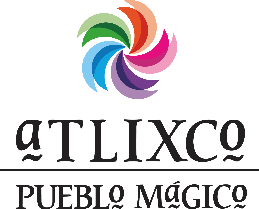 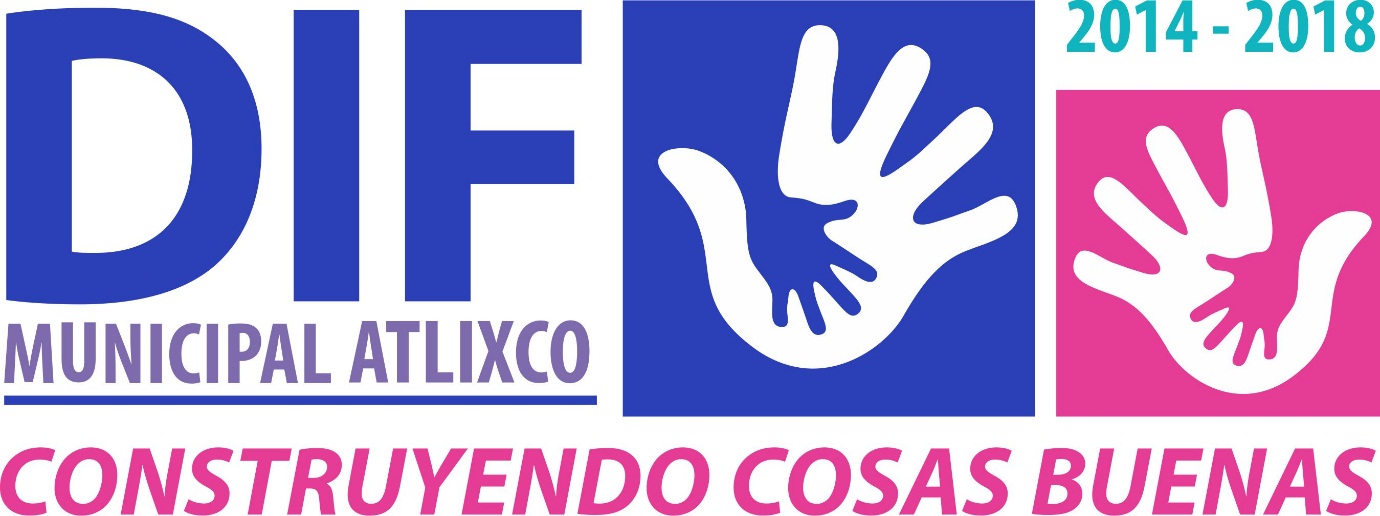 No.DESCRIPCIÓNCANTIDADP.U. TOTAL 1*SOMBRILLAS COLOR BLANCO CON AZUL*CON LOGO DEL DIF MUNICIPAL Y PUEBLO MAGICO1500SUBTOTALI.V.A.TOTALNo.DESCRIPCIÓNCANTIDADP.U. TOTAL 1*SOMBRILLAS COLOR BLANCO CON AZUL*CON LOGO DEL DIF MUNICIPAL Y PUEBLO MAGICO1500SUBTOTALI.V.A.TOTALNo.DESCRIPCIÓNCANTIDADP.U. TOTAL 1*SOMBRILLAS COLOR BLANCO CON AZUL*CON LOGO DEL DIF MUNICIPAL Y PUEBLO MAGICO1500SUBTOTALI.V.A.TOTALNo.DESCRIPCIÓNCANTIDADP.U. TOTAL 1*SOMBRILLAS COLOR BLANCO CON AZUL*CON LOGO DEL DIF MUNICIPAL Y PUEBLO MAGICO1500SUBTOTALI.V.A.TOTALRegistro Federal de Contribuyentes.Nombre del Apoderado o Representante Legal.Domicilio (Calle y número, colonia, C. P, delegación o Municipio, Entidad Federativa, Teléfono, Fax y Correo Electrónico).Número de la escritura pública en la que consta su acta constitutiva.Nombre, número y lugar del Notario Público ante el cual se dio fe de la misma.Relación de Accionistas por apellido paterno, materno, nombre (s).Descripción del Objeto Social, el cual debe guardar relación directa con el Objeto de la Contratación del presente procedimiento.Reformas del Acta Constitutiva.Nombre del Apoderado o Representante:1.	Datos del documento mediante el cual acredita su personalidad y facultades (número y fecha de la escritura pública, y número, domicilio y nombre del notario público ante el cual se otorgó).